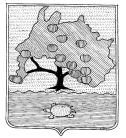 КОМИТЕТ ПО УПРАВЛЕНИЮ МУНИЦИПАЛЬНЫМ ИМУЩЕСТВОМ МУНИЦИПАЛЬНОГО ОБРАЗОВАНИЯ «ПРИВОЛЖСКИЙ РАЙОН» АСТРАХАНСКОЙ ОБЛАСТИРАСПОРЯЖЕНИЕот « 06 »  05. 2022 г. № 976р.с. Началово Об установлении публичного сервитутав отношении земельного участка,расположенного по адресу:Астраханская область, Приволжский район	  На основании ходатайства публичного акционерного общества «Россети Юг», в соответствии со ст. 39.43 Земельного кодекса Российской Федерации, Постановлением Правительства Астраханской области № 232 от 26.05.2020 «О внесении изменений в постановление Правительства Астраханской области от 26.11.2010 № 474-П», ст.ст. 63,64 Устава муниципального образования «Приволжский район» Астраханской области, подпунктом 3.1.5 пункта 3 Положения о комитете по управлению муниципальным имуществом муниципального образования «Приволжский район» Астраханской области:	1. Установить публичный сервитут на части земельных участков, расположенных по адресу: Астраханская область, Приволжский район с кадастровыми номерами: –30:09:050414:93, р-н Приволжский, с. Началово, ул. Тепличная, 9; –30:09:050414:91, р-н Приволжский, с. Началово, мкр. Шеншакова, 15; –30:09:050414:89, р-н Приволжский, с Началово, мкр Шеншакова, 14; –30:09:050414:869, Приволжский муниципальный район, Сельское поселение Началовский сельсовет, село Началово, ул. Тепличная, з/у 19; –30:09:050414:845, р-н Приволжский, с. Началово, ул. Тепличная, 2 А; –30:09:050414:809, р-н Приволжский, с Началово, мкр Шеншакова, 7; –30:09:050414:7, р-н Приволжский, с. Началово, ул. Тепличная, 5, квартира 2; –30:09:050414:679, р-н Приволжский, с. Началово, ул. Тепличная, 3 А; –30:09:050414:636, р-н Приволжский, с. Началово, мкр. Шеншакова, 1 Б; –30:09:050414:63, р-н Приволжский, с Началово, мкр Шеншакова, 5; –30:09:050414:61, р-н Приволжский, с Началово, ул Тепличная, 29; –30:09:050414:607, Приволжский район, с. Началово, ул. Тепличная, 8; –30:09:050414:600, р-н Приволжский, с Началово, мкр Шеншакова, 3; –30:09:050414:599, р-н Приволжский, с Началово, мкр Шеншакова, 3А; –30:09:050414:583, р-н Приволжский, с Началово, ул Тепличная, 28 А; –30:09:050414:569, р-н Приволжский, с. Началово, мкр. Шеншакова, 4; –30:09:050414:561, р-н Приволжский, с Началово, мкр Шеншакова, 17; –30:09:050414:53, р-н Приволжский, с Началово, ул Тепличная, 7 "А"; –30:09:050414:350, Астраханская обл., р-н Приволжский, с. Началово, ул. Тепличная, 26; –30:09:050414:29, р-н Приволжский, с. Началово, ул. Тепличная, 15; –30:09:050401:700, р-н Приволжский, с Началово, ул Тепличная, 7; –30:09:050414:17, р-н Приволжский, с Началово, ул Тепличная, 16; –30:09:050414:160, р-н Приволжский, с. Началово, ул. Тепличная, 31; –30:09:050414:11, р-н Приволжский, с. Началово, ул. Тепличная, 17; –30:09:050401:467, р-н Приволжский, с Началово, ул Тепличная, 12; –30:09:000000:385, р-н Приволжский, муниципальное образование «Началовский сельсовет»; –30:09:000000:29 (30:09:000000:140), р-н Приволжский., а также в отношении земельных участков сведения о прохождении границ которых не содержаться в едином государственном реестре недвижимости, но фактически расположены в границах устанавливаемого публичного сервитута, объекта электросетевого хозяйства ВЛ-0,4 кВ от ГКТП 446 ф.20 ПС Началово.2. Публичный сервитут устанавливается по ходатайству публичного акционерного общества «Россети Юг» (ОГРН 1076164009096, ИНН 6164266561, юридический адрес: 344002, Российская Федерация, Ростовская область, г. Ростов-на-Дону, ул. Большая Садовая, д. 49) в целях размещения объектов электросетевого хозяйства, их неотъемлемых технологических частей на территории Приволжского района Астраханской области. 3. Утвердить границы публичного сервитута, согласно приложению.4. Срок публичного сервитута – 49 (сорок девять) лет.5. Использование земельных участков и (или) расположенных на них объектов недвижимости будет затруднено только при предотвращении или устранении аварийных ситуаций.6. Капитальный ремонт объектов электросетевого хозяйства производится с предварительным уведомлением собственников (землепользователей, землевладельцев, арендаторов) земельных участков 1 раз в 12 лет (продолжительность не превышает три месяца для земельных участков, предназначенных для жилищного строительства, ведения личного подсобного хозяйства, садоводства, огородничества; не превышает один год-в отношении иных земельных участков)7. Обладатель публичного сервитута обязан привести земельный участок в состояние, пригодное для использования в соответствии с видом разрешенного использования, в сроки, предусмотренные пунктом 8 статьи 39.50 Земельного Кодекса Российской Федерации.8. В течении пяти рабочих дней со дня принятия распоряжения:8.1. Разместить распоряжение об установлении публичного сервитута на официальном сайте комитета по управлению муниципальным имуществом муниципального образования «Приволжский район» Астраханской области в информационно-телекоммуникационной сети «Интернет»;8.2. Обеспечить опубликование указанного решения (за исключением приложений к нему) в порядке, установленном для официального опубликования (обнародования) муниципальных правовых актов уставом поселения, городского округа (муниципального района в случае, если земельные участки и (или) земли, в отношении которых установлен публичный сервитут, расположены на межселенной территории) по месту нахождения земельных участков, в отношении которых принято указанное решение.8.3. Направить копию распоряжения правообладателям земельных участков в отношении которых принято решение об установлении публичного сервитута.8.4. Направить копию распоряжения об установлении публичного сервитута в орган регистрации прав.8.5. Направить обладателю публичного сервитута копию решения об установлении публичного сервитута, сведения о лицах, являющихся правообладателями земельных участков, сведения о лицах, подавших заявления об их учете.И.о. председателя комитета                                                                             А.И. Алимуллаева